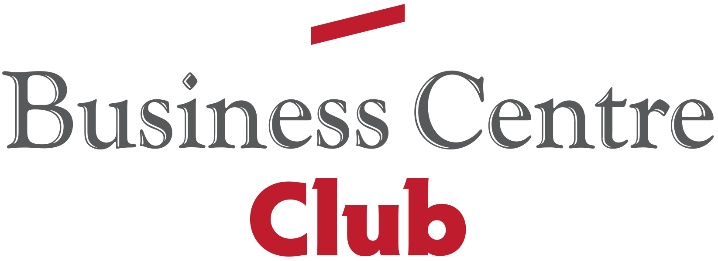 WDROŻENIE OBLIGATORYJNEGO KSeF. Opinia BCC.Business Centre Club popiera wdrożenie systemu KSeF jednocześnie dla wszystkich podatników. Dzięki temu rozwiązaniu, wszyscy podatnicy będą mogli dostosować swoje procesy w tym samym czasie, co zwiększa przewidywalność oraz równość                  w traktowaniu podmiotów gospodarczych.Zastosowanie jednolitej daty wprowadzenia systemu eliminuje ryzyko niepewności oraz potrzebę częstych weryfikacji statusu nabywców faktur, które w obecnie obowiązującej ustawie wdrażającej obligatoryjny KSeF, mogło prowadzić do błędów i niejasności                             w procesach fakturowania.Projekt zakłada, że obowiązek korzystania z Krajowego Systemu e-Faktur (KSeF) wejdzie w życie 1 lutego 2026 r. dla podatników, u których wartość sprzedaży przekroczyła 200 mln zł, i od 1 kwietnia 2026 r. dla pozostałych podatników. Zmianę oceniam pozytywnie, ponieważ większość podatników, z którymi rozmawiam nie była przygotowana na wprowadzenie KSeF od 1 lipca 2024 r. uznając, że „księgowy/a się tym zajmie”. To, w połączeniu z błędami krytycznymi w funkcjonowaniu systemu KSeF, na które zwraca uwagę Ministerstwo Finansów stanowiło przepis na potężny chaos, którego skutki odczulibyśmy wszyscy. - mówi Jakub Świetlicki vel Wegorek - ekspert BCC ds. finansów i rynków kapitałowych.Mam nadzieje, że ten dodatkowy czas zostanie efektywnie wykorzystany przez Ministerstwo Finansów do przeprowadzenia szerokiej kampanii informacyjnej tak aby podatnicy wiedzieli z odpowiednim wyprzedzeniem o konieczności dostosowania się do nowych wymogów oraz o tym jak to wykonać w praktyce. - dodaje ekspert.BCC popiera decyzję o wprowadzeniu okresu przejściowego, odraczającego sankcje czy wymóg podawania numeru KSeF w przypadku płatności, w tym tych, realizowanych                    w ramach mechanizmu podzielonej płatności. Organizacja pracodawców popiera też  zastosowanie okresu przejściowego dla faktur wystawianych w trybie offline. Takie rozwiązania ułatwią przedsiębiorcom stopniowe przystosowanie się do nowych wymagań systemu KSeF, a w przypadku faktur offline wyeliminują konieczność zbierania dodatkowych dowodów potwierdzających zasadność skorzystania z tego trybu. Warto jednak rozważyć, czy wymóg przekazania takich faktur do KSeF już następnego dnia roboczego jest uzasadniony - wskazują eksperci BCC, zdaniem których obecny termin może okazać się zbyt restrykcyjny dla podatników, którzy wciąż dostosowują się                do nowych regulacji.FAKTURY KONSUMENCKIEBCC popiera także wprowadzenie możliwości wystawiania e-faktur w KSeF dla transakcji                    z osobami fizycznymi nieprowadzącymi działalności gospodarczej (z tzw. konsumentami). Eksperci BCC zwracają jednak uwagę na konieczność wprowadzenia wyraźnych                           i jednoznacznych wytycznych, które pomogą sprzedawcom w rozróżnianiu faktur konsumenckich i tych, które powinny zostać obligatoryjnie wprowadzone do KSeF.  Szczególnie dotyczy to sytuacji, gdy przedsiębiorca/nabywca podaje NIP, ale realizowany przez niego zakup nie dotyczy prowadzonej działalności gospodarczej. W ocenie BCC                      w tego typu przypadkach istotne  jest, aby nie nakładać na sprzedawcę dodatkowych obowiązków weryfikacyjnych, tylko określić jasne i oficjalne kryteria, na podstawie których sprzedawca będzie miał prawo uznać uznać czy transakcja ma charakter transakcji B2B                       czy też B2C. NIEJASNA SAMOIDENTYFIKACJABCC zgłasza obawy dotyczące projektu wprowadzenia dodatkowych sankcji podatkowych na gruncie podatku dochodowego dla osób fizycznych i osób prawnych (PIT i CIT) związanych  z niewłaściwą autoidentyfikacją nabywcy. Zdaniem ekspertów zaproponowane kary są rozwiązaniem zbyt daleko idącym. Natomiast aktualne rozwiązania mogą obarczać nabywcę odpowiedzialnością za sytuacje, na które nie miał wpływu np. gdy nabywca dopełnił wszystkich procedur samoidentyfikacji, a mimo to faktura nie została przekazana do KSeF przez sprzedawcę, co może skutkować brakiem możliwości zaliczenia jej do kosztów podatkowych przez nabywcę. BCC sugeruje, aby Ministerstwo Finansów rozważyło modyfikację propozycji samoidentyfikacji i sankcji na gruncie podatku dochodowego od osób fizycznych oraz osób prawnych w taki sposób, aby zminimalizować ryzyko nieuzasadnionej odpowiedzialności nabywcy.KONIECZNE UPROSZCZENIABCC zwraca uwagę, że głównym powodem opóźnień w pełnym wdrożeniu obowiązkowego KSeF jest obawa o niewystarczającą przepustowość systemu, a wprowadzenie skomplikowanych załączników go dodatkowo obciąża. Z dzisiejszego brzmienia przepisów trudno wnioskować jednoznacznie, kto dysponuje prawem do posługiwania się załącznikami w KSeF. Eksperci zwracają uwagę, że: - Wprowadzenie rozwiązania, które nie byłoby szeroko dostępne dla wszystkich podatników, może prowadzić do nierówności podatkowej               i niespójnego traktowania wszystkich uczestników rynku. Zdaniem BCC temat załączników do faktur w KSeF powinien być przedmiotem dalszych dyskusji, w których kluczowe będzie umożliwienie ich fakultatywnego stosowania wszystkim podatnikom.
Stanowisko BCCKontakt:Agencja Open Minded Group pr@openmindedgroup.plRenata Stefanowska (BCC): renata.stefanowska@bcc.pl  www.bcc.org.pl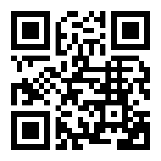 Business Centre Club to największa w kraju ustawowa organizacja indywidualnych pracodawców. Członkowie Klubu zatrudniają ponad 400 tys. pracowników, przychody firm to ponad 200 miliardów złotych, a siedziby rozlokowane są w 250 miastach. Na terenie Polski działają 22 loże regionalne. Do BCC należą przedstawiciele wszystkich branż, międzynarodowe korporacje, instytucje finansowe i ubezpieczeniowe, firmy telekomunikacyjne, najwięksi polscy producenci, uczelnie wyższe, koncerny wydawnicze i znane kancelarie prawne. Członkami BCC – klubu przedsiębiorców są także prawnicy, dziennikarze, naukowcy, wydawcy, lekarze, wojskowi i studenci. Business Centre Club w mediach społecznościowych: LinkedIn > Facebook > Twitter >